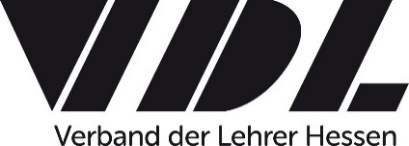 VDL-Landeskassez.Hd. von Gudrun Mahr / Thomas MüllerWeingartenstraße 5061231 Bad NauheimReisekostenabrechnung 	der geschäftsführenden Landesvorstandssitzungam 	201   , Ort: 		von ______Uhr bis _______UhrNr.Name/VornamenOrtFahrtkostenUnterschrift1Leinberger, JörgEgelsbach2Jonas, KerstinKünzell3Jost, TobiasFulda4Timpe, ManfredFrankfurt5Mahr, GudrunBad Nauheim6Müller, ThomasGroß Umstadt7Kaden, MarkusObertshausen8Klein, HeinzOber Ursel9Horneff, Tina10Hohlbein, BarbaraSchmitten11Stelzer, WolfgangNieder-Erlenbach12Wolff, ChristophFulda131415Summe